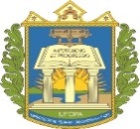 UNIVERSIDADE FEDERAL DO OESTE DO PARÁ/UFOPA
INSTITUTO DE CIÊNCIAS DA EDUCAÇÃO
PROGRAMA DE PÓS-GRADUAÇÃO DO ICED/UFOPA
CURSO DE MESTRADO ACADÊMICO EM EDUCAÇÃO Projeto de pesquisa (Apresentado ao processo seletivo de ingresso no PPGE/2017)Ao final da elaboração do documento, salve-o em PDF e anexo em lugar determinado no formulário eletrônico; identifique o documento pelo titulo do projeto ou pela parte inicial; não informe seu nome nem qualquer informação que possa identificá-lo.Título (Até 100 caracteres) Linha de pesquisa do programa (Marque com X, na coluna azul, APENAS UMA VEZ, a linha de pesquisa, o núcleo, se for o caso, e o campo de pesquisa correspondente ao seu projeto).Tema (Até 100 caracteres)Resumo (Até 1000 caracteres)Palavras-chave (Até cinco)Problema de pesquisa (Até 1.000 caracteres)Justificativa / fundamentação teórica (Até 12.000 caracteres)Objetivo geral (Até 300 caracteres)Objetivos específicos (Até 1.000 caracteres)Metodologia / estratégias investigativas (Até 8.000 caracteres)Referências (Até 2000 caracteres)Linha 1: História, Política e Gestão Educacional na AmazôniaHistória da educação Linha 1: História, Política e Gestão Educacional na AmazôniaEducação do campo Linha 1: História, Política e Gestão Educacional na AmazôniaGestão escolarLinha 1: História, Política e Gestão Educacional na AmazôniaPolítica educacionalLinha 1: História, Política e Gestão Educacional na AmazôniaEducação integralLinha 2:Práticas Educativas, Linguagens e TecnologiasConhecimento e formação na educação escolarLeitura-escrita e formaçãoLinha 2:Práticas Educativas, Linguagens e TecnologiasConhecimento e formação na educação escolarVariação linguística e ensinoLinha 2:Práticas Educativas, Linguagens e TecnologiasConhecimento e formação na educação escolarEducação matemáticaLinha 2:Práticas Educativas, Linguagens e TecnologiasConhecimento e formação na educação escolarEstáticas aplicada à EducaçãoLinha 2:Práticas Educativas, Linguagens e TecnologiasConhecimento e formação na educação escolarEducação InfantilLinha 2:Práticas Educativas, Linguagens e TecnologiasEducação e cultura:  dimensões formativas contemporâneasCultura digital; informática educacionalLinha 2:Práticas Educativas, Linguagens e TecnologiasEducação e cultura:  dimensões formativas contemporâneasDimensões formativas da infânciaLinha 2:Práticas Educativas, Linguagens e TecnologiasEducação e cultura:  dimensões formativas contemporâneasEsporte e educaçãoLinha 2:Práticas Educativas, Linguagens e TecnologiasEducação e cultura:  dimensões formativas contemporâneasMúsica e educação